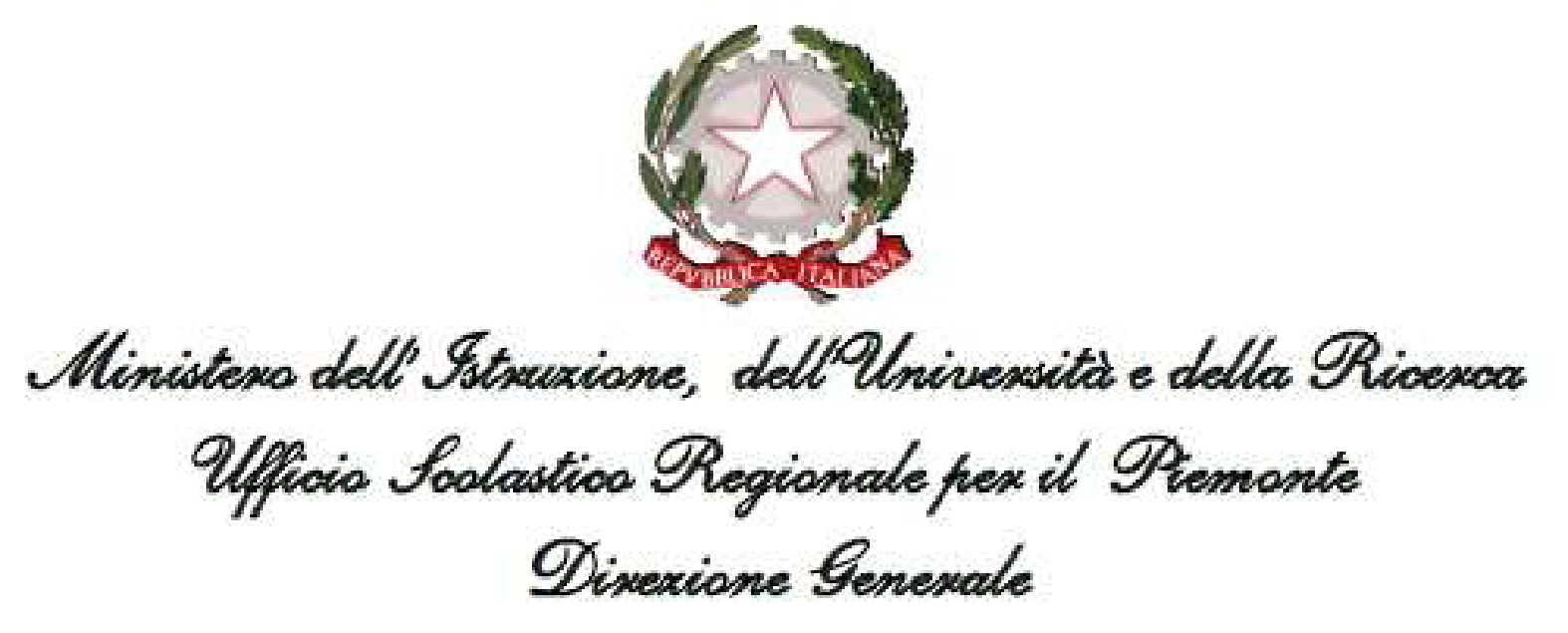 Alunno/a: ____________________________Classe: _____________ Plesso: ___________________________Coordinatore di classe/Team: ________________________________Referente/i INCLUSIONE ___________________________________Dati Anagrafici e Informazioni Essenziali di Presentazione dell’Alunno/aCognome e nome alunno/a: _______________________________Luogo di nascita: __________________________ Data ____/ ____/ _______Lingua madre: _______________________________Eventuale bilinguismo: _______________________________INDIVIDUAZIONE DELLA SITUAZIONE DI BISOGNO EDUCATIVO SPECIALEDA PARTE DI:CONSIGLIO DI CLASSE TEAM DOCENTI in data ___ /___ / ____Allegare relazione o riportare motivazione alla stesura del PDP interno________________________________________________________________________________________________________________________________________________________________________________________________________________________________________________________________________________________________________________________________________RELATIVI ALL’ALUNNO/A NEL CONTESTO SCOLASTICO          1. IDENTIFICAZIONE DEL PROBLEMA◻    Alunno in situazione di svantaggio socio-economico e culturale◻  Alunno con disagio comportamentale/relazionale◻  Alunno con difficoltà nell’apprendimento2. DIFFICOLTA' RILEVATE E AMBITI IN CUI SI MANIFESTANO 3. PUNTI DI FORZA DOCENTI CHE COMPONGONO IL TEAM/CONSIGLIO DI CLASSEDATA  ………………………………………………………P.D.P.PIANO DIDATTICO PERSONALIZZATOBES SENZA CERTIFICAZIONE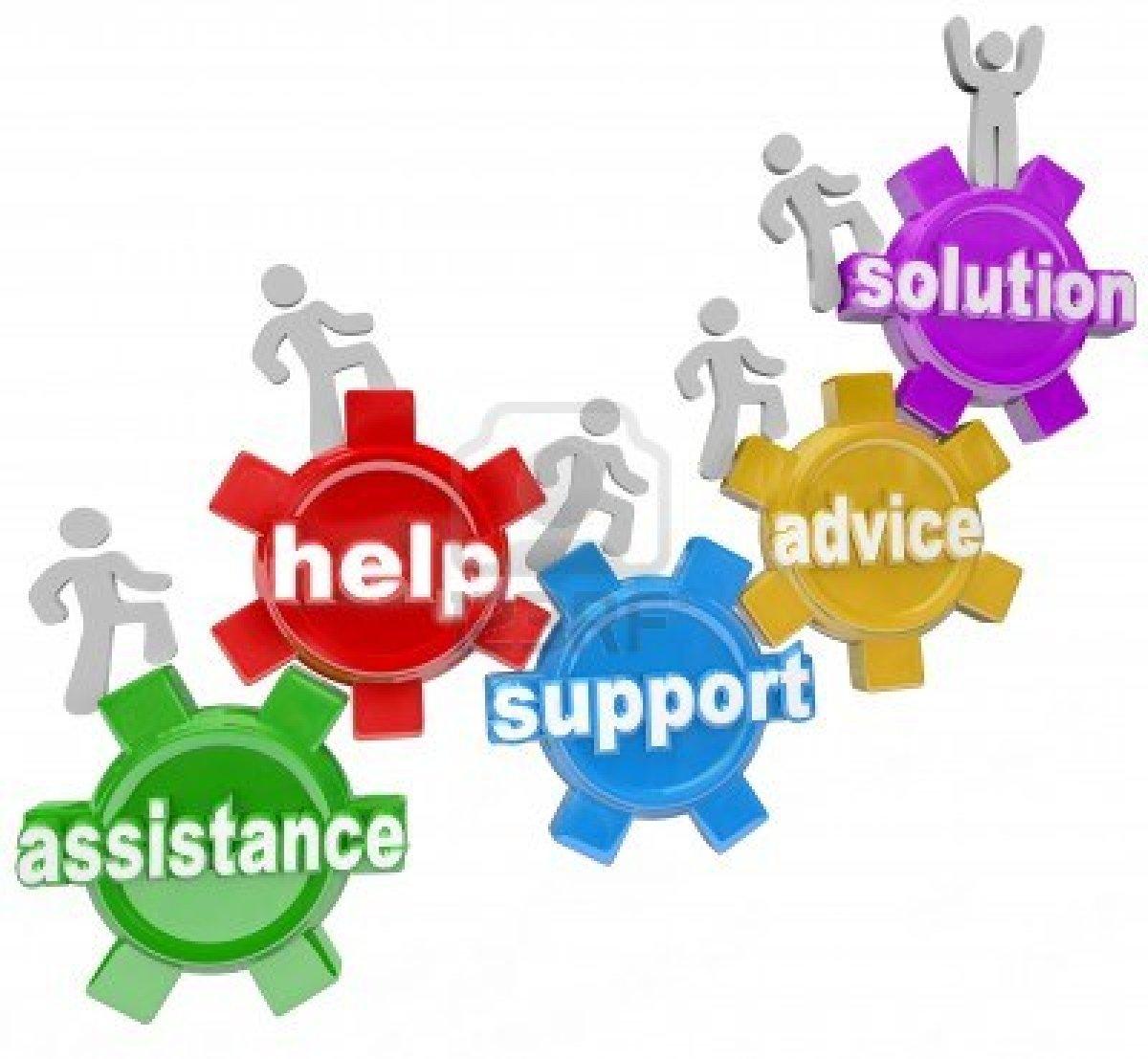 Istituto Comprensivo   “P. Fornara”A.S. ________________SCOLARITÀ PREGRESSAOrdine di scuolaIstituto I.C FORNARAALTRO ISTITUTOPercorso scolasticoPercorso scolasticoInfanziaRegolare  Non ha frequentatoPrimariaRegolare RipetenzeSec. I gradoRegolare RipetenzeScheda di rilevazione  situazione di disagio e/o svantaggioScheda di rilevazione  situazione di disagio e/o svantaggioSfera relazionale/ comportamentaleSfera relazionale/ comportamentaleMostra atteggiamenti di bullismo o minacceDimostra opposizione ai richiamiNon è collaborativoNon stabilisce buoni rapporti con i compagniMostra la tendenza a mentire e/o ingannareNon rispetta  regole condiviseHa reazioni aggressive con i compagniSi isola dagli altri per lunghi periodiNon ha cura del materiale scolastico proprio o altruiCompie gesti di autolesionismoSfera Emozionale Sfera Emozionale Ha improvvisi e significativi cambiamenti dell’umoreLamenta malesseri fisici (mal di testa, dolori addominali…)Non comunica sentimenti, emozioni, desideri, bisogniHa difficoltà ad esprimersi difronte al gruppoHa scarsa autostimaRinuncia ad impegnarsi alle prime difficoltàDimostra scarsa autonomia personaleCARATTERISTICHE DEL PROCESSO DI APPRENDIMENTOCARATTERISTICHE DEL PROCESSO DI APPRENDIMENTOCARATTERISTICHE DEL PROCESSO DI APPRENDIMENTOOSSERVAZIONE IN CLASSEOSSERVAZIONE IN CLASSEOSSERVAZIONE IN CLASSEPROPRIETÀ  LINGUISTICAPROPRIETÀ  LINGUISTICAPROPRIETÀ  LINGUISTICAdifficoltà nella strutturazione della frasedifficoltà nel reperimento lessicaledifficoltà nell’esposizione oraledifficoltà nella strutturazione della frasedifficoltà nel reperimento lessicaledifficoltà nell’esposizione oraledifficoltà nella strutturazione della frasedifficoltà nel reperimento lessicaledifficoltà nell’esposizione oraleMEMORIAMEMORIAMEMORIADifficoltà nel memorizzare: categorizzazioni  formule, strutture grammaticali, algoritmi (tabelline, nomi, date …) sequenze e procedure  Difficoltà nel memorizzare: categorizzazioni  formule, strutture grammaticali, algoritmi (tabelline, nomi, date …) sequenze e procedure  Difficoltà nel memorizzare: categorizzazioni  formule, strutture grammaticali, algoritmi (tabelline, nomi, date …) sequenze e procedure  ATTENZIONEATTENZIONEATTENZIONEbreveprolungatabreveprolungatabreveprolungataAFFATICABILITÀAFFATICABILITÀAFFATICABILITÀSìpocaNoPRASSIEPRASSIEPRASSIEdifficoltà nella motricità fine (impugnare la penna,      tagliare, piegare…)difficoltà nelle abilità grosso-motorie (correre, saltare, prendere…)difficoltà nei gesti quotidiani  (vestirsi,svestirsi…)difficoltà nella motricità fine (impugnare la penna,      tagliare, piegare…)difficoltà nelle abilità grosso-motorie (correre, saltare, prendere…)difficoltà nei gesti quotidiani  (vestirsi,svestirsi…)difficoltà nella motricità fine (impugnare la penna,      tagliare, piegare…)difficoltà nelle abilità grosso-motorie (correre, saltare, prendere…)difficoltà nei gesti quotidiani  (vestirsi,svestirsi…)ALTROGrosse difficoltà nella comprensione autonoma delle consegne e nella memorizzazione.ALTROGrosse difficoltà nella comprensione autonoma delle consegne e nella memorizzazione.ALTROGrosse difficoltà nella comprensione autonoma delle consegne e nella memorizzazione.DISCIPLINE PREFERITEATTIVITA’ PREFERITE (lavori manuali, attività di gruppo, attività laboratoriali ecc)Attività motorie e sportiveHOBBIES E ATTIVITA’ EXTRASCOLASTICHEGioco del calcioSTRATEGIE E METODOLOGIE DIDATTICHEItalianoStoriaGeografiaIngleseMatematicaScienzeArteMusicaMotoria IRCMISURE DISPENSATIVE/COMPENSATIVEScrittura in stampato maiuscoloTesti semplificati, anche con immaginiImmagini guida per l’esposizioneRegistrazione delle letture, dei testi e delle spiegazioniAdeguamento dei tempi di esecuzioneRiduzione quantitativa delle richiesteElenco di passaggi per eseguire un’attivitàUso di materiale strutturato (linea del 10-100, abaco, bam, blocchi logici)Tavola pitagorica, mappe schemi e modelliUso della calcolatriceUso del formularioUso del computer per scrivereUso di software didatticiUso di sintesi vocale(ALTRO)DISCIPLINENOMEFIRMAIl genitoreIL DIRIGENTEPROGETTO DIDATTICO PERSONALIZZATO BESPDP BESVERBALE DEL TEAM/CONSIGLIO DI CLASSE IN DATA…………………………………………... COLLOQUIO CON LA FAMIGLIA IN DATA …………………………DICHIARAZIONE PER LA FAMIGLIA Il sottoscritto………………………………………in disaccordo con le indicazioni del Team docenti della classe/....……………, esprime parere contrario alla stesura del PDP BES per il proprio figlio………………………………………. per l’anno scolastico …………………………. , come previsto dalla Direttiva Ministeriale 27/12/2012 e successiva Circolare n° 8 del 06/03/2013.Data………………………..                                                                                            Firma del genitore ……………………………… 